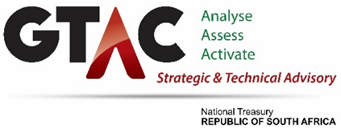 Appointment of a professional service provider to assist the National Housing Finance Corporation (NHFC) with the functions of the project management Office (PMO) that will manage the establishment of the Human Settlements Development Bank (“HSDB”) project for a period of two years.NB: CVs of any one individual may only be submitted as part of one bid. Bidders must ensure that CVs are signed by the respective individuals confirming that he/she is not included in bids from other service providers. A maximum of one CV is permissible for each area.Please provide the required information by completing all the sections below:Personal DetailsName		: Surname			:Date of birth	:Identity Number	:Tax Number	:Gender		:Nationality	 :QualificationsCertified copies (not older than 6 months) of each qualification must be included in the pack ;SAQA certification for qualifications from all foreign institutions must be included in the packAdd entries if needed, starting from the most recentGeneral professional experience throughout the career period :             Provide a summary of skills and experienceDemonstrate experience in providing professional services within area Provide a list of projects undertaken -highlighting experience in the application of skills as per the area of expertise indicated.  STATEMENT OF AVAILABILITYTENDER REF: _________________I, the undersigned, hereby declare that I agree to participate in the tender <tender name> as a Lead whose CV is submitted for evaluation in the Area of Expertise indicated above.  Furthermore, I confirm that my CV has not been included in another bid for this tender.Should my CV be included in another bid for this tender, I am fully aware that my CV will be disqualified and excluded from technical evaluation. Failure to submit will result in disqualification.AREA OF EXPERTISE INDIVIDUAL NOMINATED FOR EVALUATIONName :INDIVIDUAL NOMINATED FOR EVALUATIONSurname : SIGNATUREDate :Qualification AwardedName of InstitutionDate awardedDate( from- to)Employer PositionDescription of projects/ assignments, responsibilities etc.Date( from - to)Project Name and descriptionRole and responsibilities in the projectDeliverableClient, Contact person and numberName :Signature:Date :